Поздравление с Днем Победы5 мая 2016 года в рамках волонтерского движения «Дорогой добрых дел» клиенты социально-реабилитационного отделения посетили  ветеранов Великой Отечественной Войны…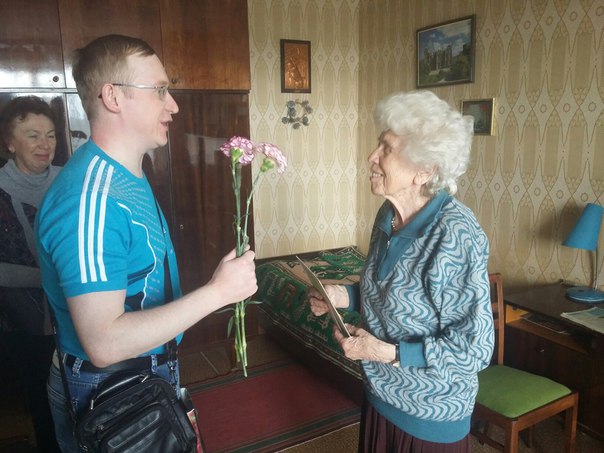 Подробнее…Накануне праздника люди с ограниченными возможностями пришли в гости к ветеранам нашего города, чтобы сказать огромное спасибо  и поздравить  с самым, пожалуй,  значимым  праздником весны, Днем Победы. Ребята прочитали стихи собственного сочинения, побеседовали с ветеранами, подарили открытки, сделанные своими руками.Возраст у ветеранов почетный, пошаливает здоровье. Но что отметили про себя ребята, так это то, что прожив такую долгую и трудную жизнь, испытав все ужасы и тяготы войны, теряя близких и товарищей, ветераны, с которыми они познакомились, остались добрыми, искренними, любящими жизнь и людей.